Информация об участии вице-президента РАЕН в международной научнойконференции в г. Баку (Азербайджан)29 июня 2022 года вице-президент РАЕН Азизага Шахвердиев принял участие в международной конференции «Современные проблемы математики и механики», состоявшейся в г. Баку и посвященной 110-летнему юбилею выдающегося ученого, лауреата Государственной премии Азербайджанской Республики, Заслуженного деятеля науки, академика Ибрагима Ибрагимова. Основателя школы «Теория функций» в Азербайджане, доктора физикo-математических наук, профессора, заслуженного деятеля науки, академика Ибрагим Ибиш оглу Ибрагимова. В 1935 году И. Ибрагимов окончил Азербайджанский Государственный Педагогический Институт, в 1936 году был принят в аспирантуру и направлен в Москву. Под научным руководством видного математика Гельфонда А.О. Он защитил кандидатскую диссертацию, в 1947 г. докторскую. Он – первый азербайджанец, получивший степень доктора философии по математике. Был известным ученым в области теории функций вещественных и комплексных переменных. Написанные им в соавторстве с видными математиками М.И. Кельдышем и А.О. Гельфондом научные статьи, отражающие ценные исследования в области теории сходимости функций, теории интерполяции, теории полных функций, полноты систем функций, внесли большой вклад в мировую математическую науку. Тот факт, что выступать с докладом о работе академика С.Н. Бернштейна на посвященной его памяти Международной Конференции поручили И. Ибрагимову, свидетельствует о его авторитете. В 1959 г. И. Ибрагимов был избран членом-корреспондентом Академии, а в 1968 г. – действительным членом. Академик Ибрагим Ибрагимов в разные годы был заведующим кафедрой Азербайджанского Государственного Университета и Азербайджанского Государственного Педагогического Университета, с 1958 года и до последних дней жизни работал на различных должностях в ИММ НАНА (c 1959-1963 гг. в качестве директора). Под его руководством защищено более 40 кандидатских диссертаций. Являлся автором более 170 научных работ, в том числе 3 монографий и 5 учебников. Академик Азизага Шахвердиев выступил на конференции с докладом на тему: «Оптимизация процесса заводнения залежей углеводородов в условиях неустойчивости фронта вытеснения нефти водой», в котором отразил новые подходы к системной оптимизации нестационарного заводнения нефтяных месторождений и перспективам повышения нефтеотдачи залежей и интенсификации добычи нефти.Международная конференция проведена при совместной организационной поддержке НАНА, Института математики и механики и Азербайджанского государственного педагогического университета. 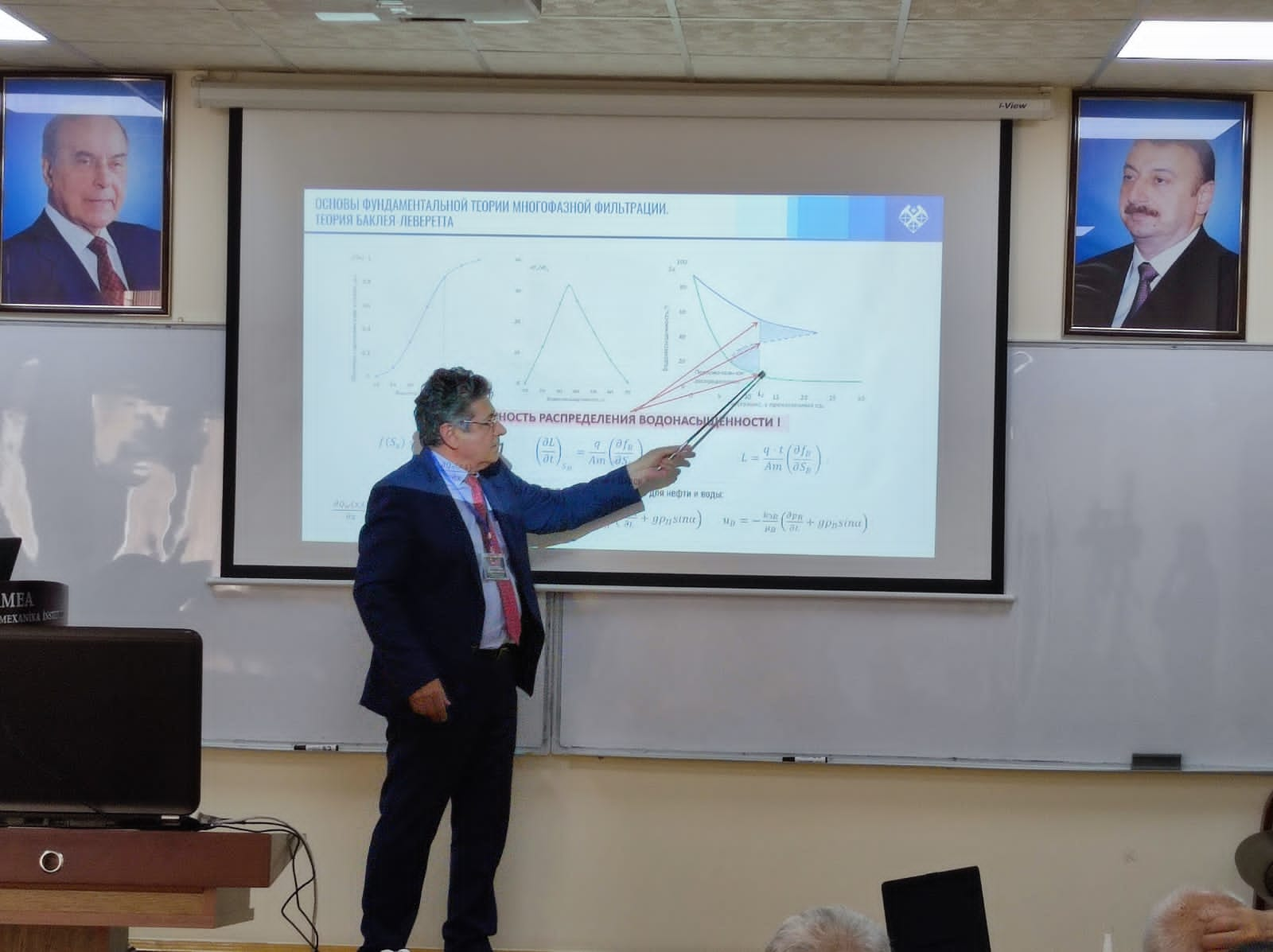 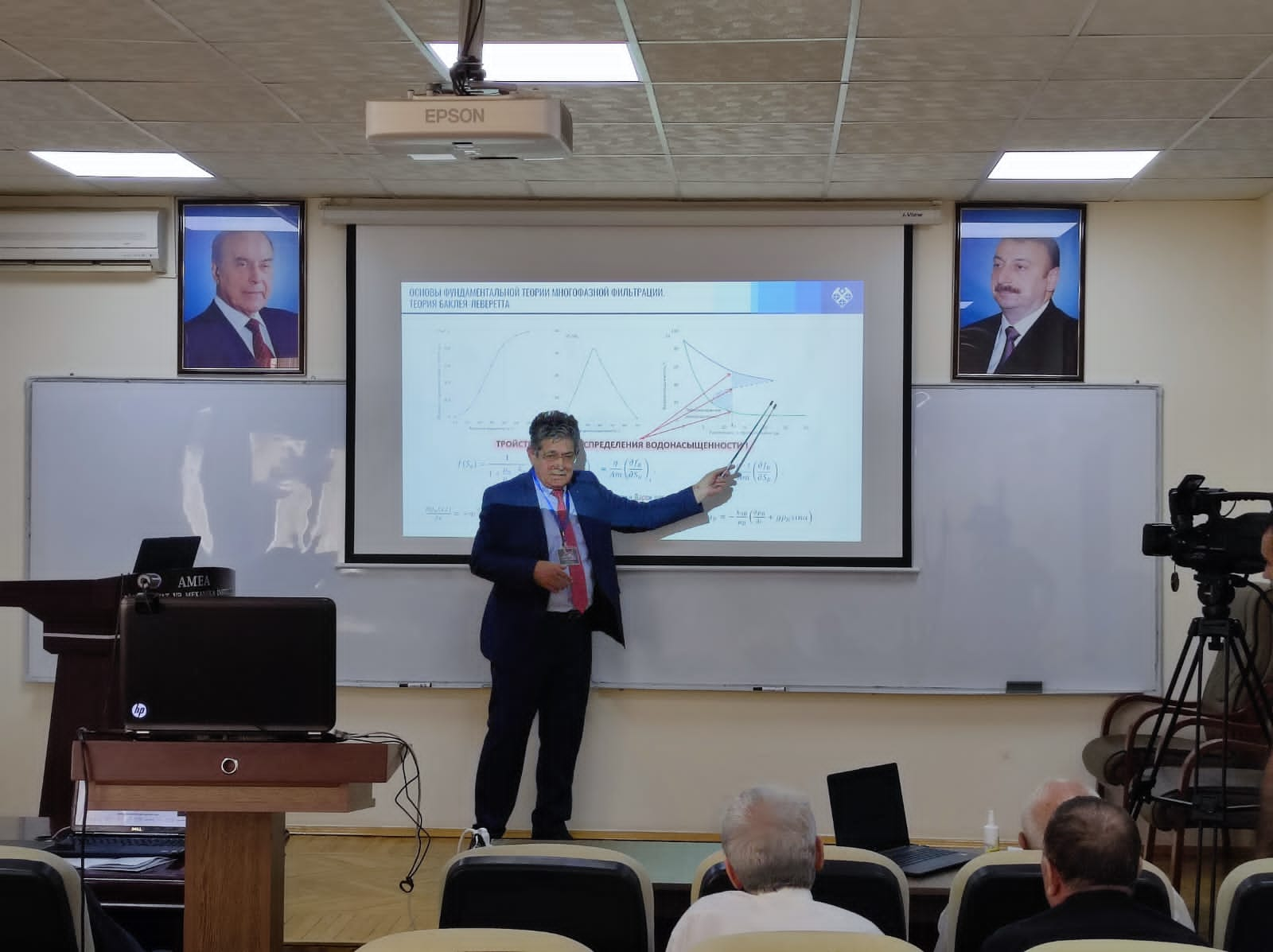 